PUBLIKASI PERSJUDUL		: CALON REKTOR UGM WAJIB SERAHKAN LAPORAN KEKAYAANMEDIA		: KEDAULATAN RAKYATTANGGAL	: 22 FEBRUARI 2017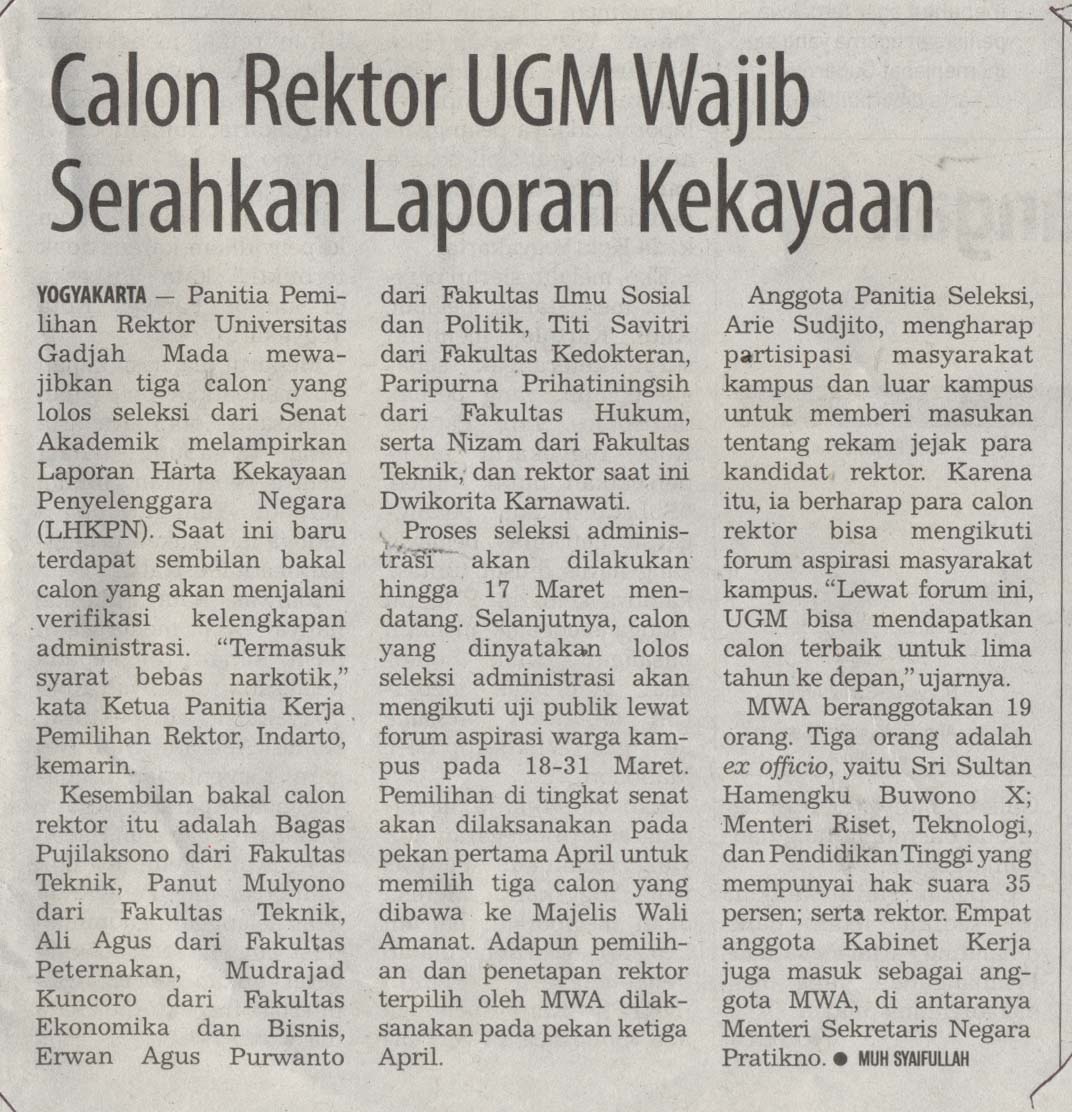 